Это важно знать!Артериальная гипертония – об артериальной гипертонии свидетельствуют уровни артериального давления (АД) 140/90 мм.рт.ст. и выше, в результате как минимум 3 измерений, произведённых в спокойной обстановке. 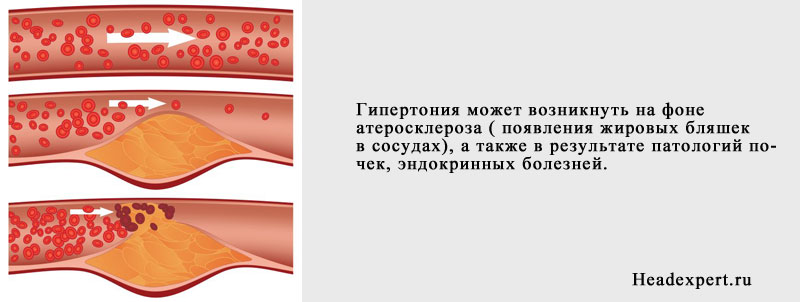 Ишемическая болезнь сердца (ИБС) – в основе ИБС лежит сужение и закупорка атеросклеротическими бляшками основных артерии, кровоснабжающих сердце. Приток крови к сердцу и, соответственно, его «питание» уменьшается или прекращается вовсе, что приводит к развитию ишемии. Холестерин – жироподобное вещество, вырабатываемое печенью для различных нужд организма. Какой бывает холестерин?«Хороший» холестерин это липопротеиды высокой плотности (ЛПВП).«Плохой» холестерин — липопротеид  низкой плотности (ЛПНП), который на одну треть состоит из вредных  примесей и откладывается  на стенках сосудов.Основные факторы риска смерти от сердечно – сосудистых причин                                                                                          *Дислипидемия – повышенный уровень холестерина, ЛПНП**СД/НТГ – заболевания, сопровождаемые повышенным уровнем глюкозы в кровиЧем опасны артериальная гипертония, курение, повышенный уровень холестерина?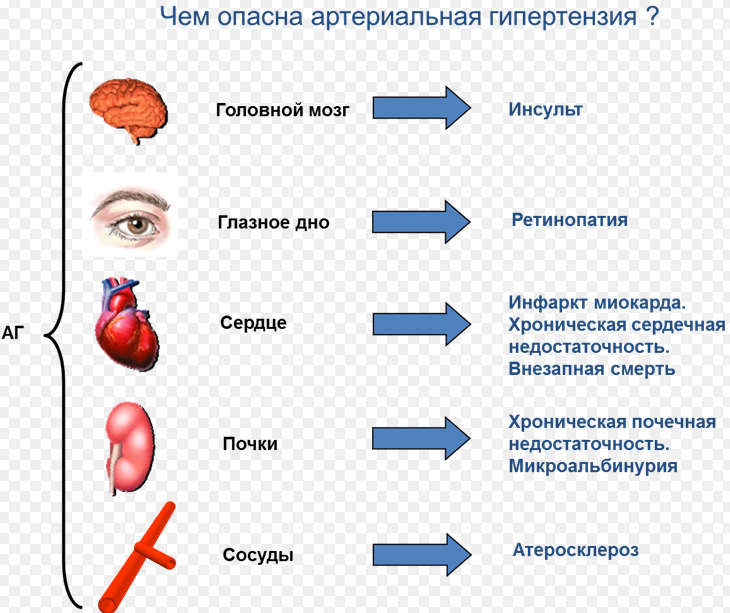 Запомните, при высоком АД риск развития инфаркта миокарда возрастает в 3-4 раза, инсульта в 7 раз!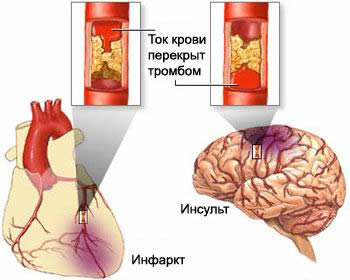 Что делать?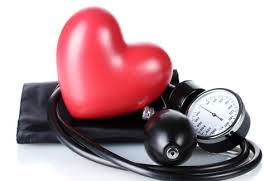 Ежедневно контролируйте уровень АД, ведите дневник самоконтроля Контролируйте уровень холестерина 2 раза в год, сахара крови 1 раз  в годРегулярно посещайте терапевта не менее 2  раз в годИзмените, образ жизни – немедикаментозные методы лечения помогают снизить АД, уменьшить потребность в антигипертензивных препаратах и максимально повысить их эффективность5.Соблюдайте рекомендации врача по режиму приёма лекарственных препаратов. 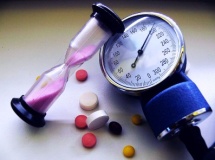 Помните: назначенные препараты следует принимать Постоянно, даже если уровень АД и холестерина уже нормализовались. Постарайтесь принимать препараты в одно и то же время суток. Если Вы пропустили очередной прием препарата, не следует принимать двойную дозу. Прекращение приема гипотензивных препаратов ведет к обратному повышению артериального давления и осложнениям.НЕ ЗАНИМАЙТЕСЬ САМОЛЕЧЕНИЕМ, НЕ НАЗНАЧАЙТЕ СЕБЕ ЛЕКАРСТВО САМОСТОЯТЕЛЬНО!Целевые показатели, которые необходимо достичь, чтобы снизить риск смерти от сердечно-сосудистых заболеванийМетодика измерения АД:За 30 мин до измерения не следует курить, пить кофе или крепкий чай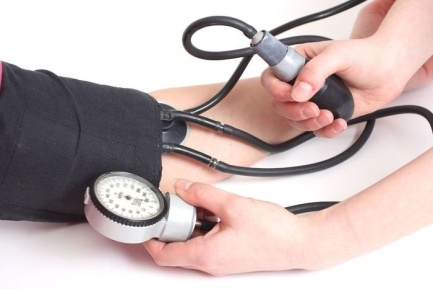 Перед измерением АД следует спокойно посидеть в течение 5 минИзмеряйте АД в положении сидя. Руку необходимо расслабить и освободить от одежды, локтевой сгиб нужно расположить на уровне сердцаНаложить манжету на плечо так, чтобы её нижний край был на 2 пальца выше локтевого сгиба. Закрепите манжету так, чтобы она плотно облегала плечо, но не вызывала ощущений сдавливания или болиИзмерьте АД и повторите измерение через 2 минуты. Если результаты различаются более, чем на 5 мм.рт.ст, нужно ещё раз измерить АД (через 2 мин) и рассчитать среднее значение. Уровни Артериального давленияНаучитесь питаться правильно: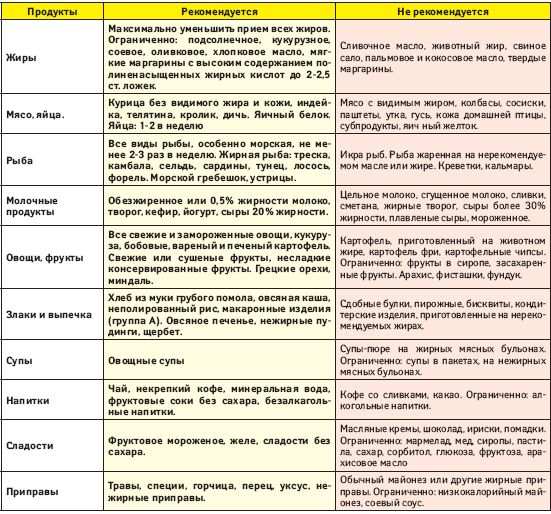 Что такое гипертонический криз?Резкий подъём артериального давления, сопровождающийся ухудшением самочувствия.Ваши действия до приезда «Скорой помощи»: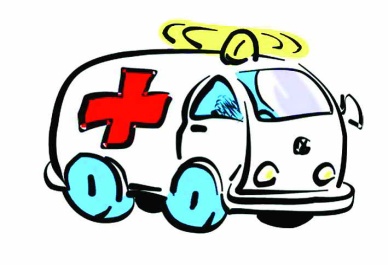 Оцените эффект через 20-30 мин. Если АД снизилось на 20-30%, дальше его резко снижать нежелательно, этого достаточно. Если ваше самочувствие не улучшается и /или АД не снижается, а криз сопровождается: нарастающей головной болью, болью за грудиной, усиливающейся одышкой, нарушением зрения, вызовите «СКОРУЮ ПОМОЩЬ»Расчёт индекса массы тела ИМТ = вес (кг)/рост(м2)Ответственность граждан за свое здоровье возлагается на гражданина в соответствии с федеральным законом РФ от 21 ноября 2011 г. N 323-ФЗ «Об основах охраны здоровья граждан в РФ»Статья 27. Обязанности граждан в сфере охраны здоровья1. Граждане обязаны заботиться о сохранении своего здоровья.2. Граждане в случаях, предусмотренных законодательством Российской Федерации, обязаны проходить медицинские осмотры, а граждане, страдающие заболеваниями, представляющими опасность для окружающих, в случаях, предусмотренных законодательством Российской Федерации, обязаны проходить медицинское обследование и лечение, а также заниматься профилактикой этих заболеваний.3. Граждане, находящиеся на лечении, обязаны соблюдать режим лечения, в том числе определенный на период их временной нетрудоспособности, и правила поведения пациента в медицинских организациях.Следите за собой и не ленитесь следовать простым рекомендациям – от этого зависит продолжительность и качество вашей жизни!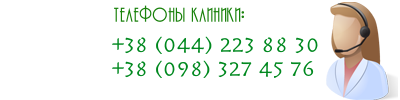 Единый центр записи граждан на прием к врачу: 39-33-33 Запись на прием к врачу ММАУ «Городская поликлиника №5»: по телефону:560-005через сайт:  iris72.ruна официальном сайте поликлиники:poliklinika5.ruДневник самоконтроляВес, кг ______________________    Рекомендации врача: Окружность талии, см ________   1. __________________________________________________ИМТ ________________________  2. __________________________________________________                                                             3.__________________________________________________Явка к терапевту _____________  4. _______________________________________________________________________________   5.__________________________________________________                                                             6.__________________________________________________                                                   SCORE – таблица оценки риска смерти от сердечно – сосудистых заболеваний на протяжении ближайших 10 лет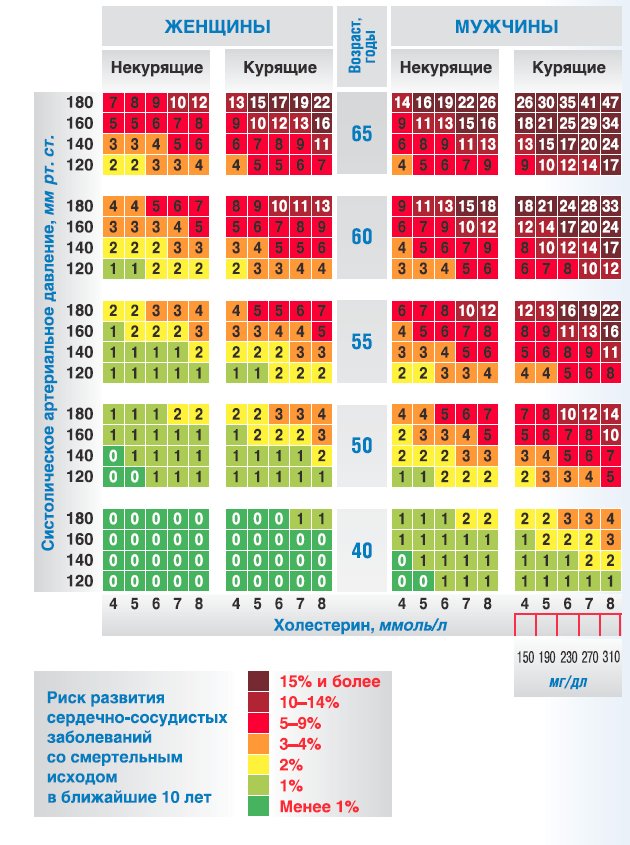 Риск SCORE > 10 % - ОЧЕНЬ ВЫСОКИЙ РИСК          Риск SCORE > 1 % и < 5 % - УМЕРЕННЫЙ РИСКРиск SCORE > 5 % и < 10 % - ВЫСОКИЙ РИСК            Риск SCORE < 1 % - НИЗКИЙ РИСК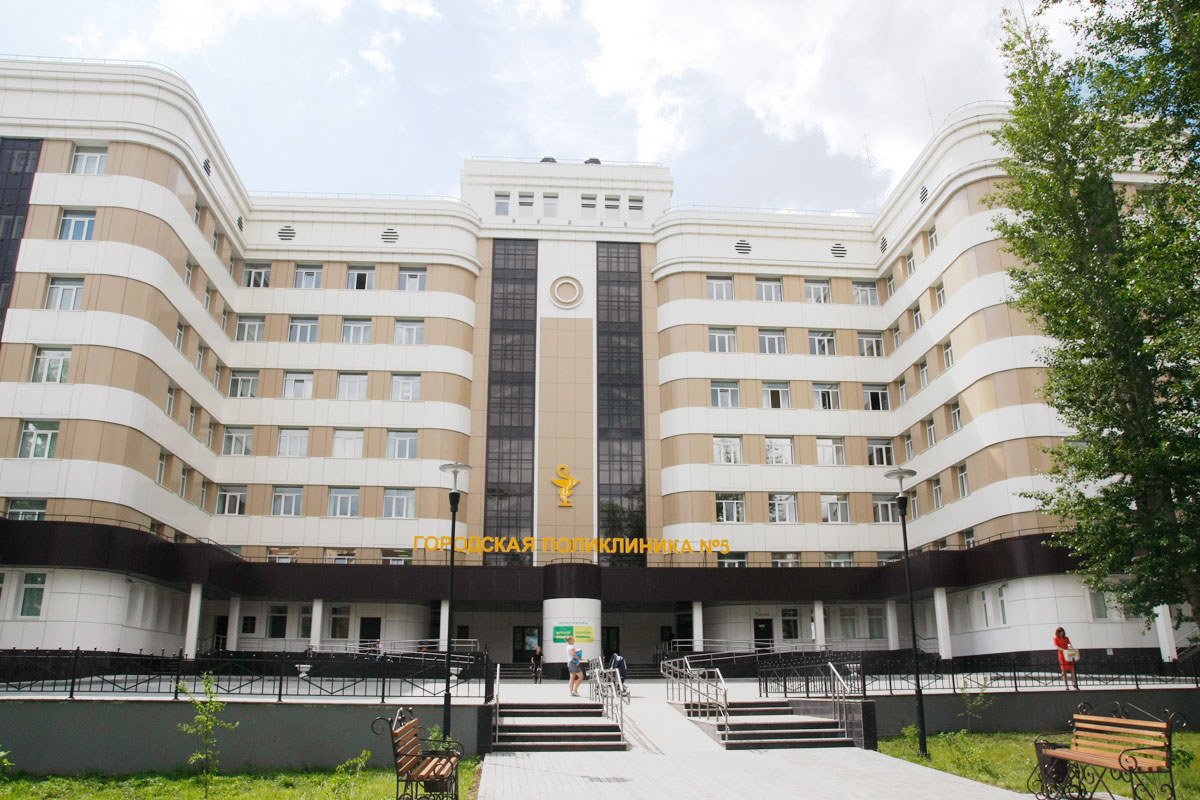 ДНЕВНИКсамоконтроля пациента с артериальной гипертониейФ.И.О.______________________________Дата выдачи:___________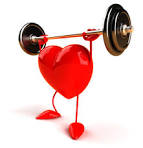 Дневник самоконтроляВес, кг ______________________    Рекомендации врача: Окружность талии, см ________   1. __________________________________________________ИМТ ________________________  2. __________________________________________________                                                             3.__________________________________________________Явка к терапевту _____________  4. _______________________________________________________________________________   5.__________________________________________________                                                             6.__________________________________________________                                                   Изменение образа жизниРекомендации Снижение АДОтказ от куренияОткажитесь от курения! Если не можете бросить курить, посетите школу по отказу от курения в поликлинике по месту жительства или обратитесь к лечащему врачу5 мм.рт.ст.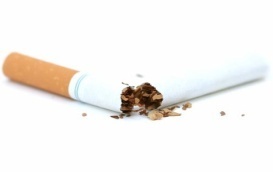 Уменьшение массы тела на 1 кгДля выявления причин избыточного веса необходимо обследоваться, пройти консультацию эндокринолога2 мм.рт.ст.Ограничение потребления поваренной соли до 5 г/сутПотребление фруктов и овощей- Избыток соли нарушает водно – солевой баланс: увеличивает задержку жидкости в организме и массу тела, что повышает АД.Выработайте привычку при приготовлении пищу не солить, а добавлять соль по вкусу после пробы.- не менее 300 г/день5 мм.рт.ст.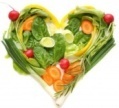 7 мм.рт.ст.Повышение физической активностиРегулярные физические нагрузки (ходьба, гимнастика и т.д.) по 30-40 мин не менее 4 раз в неделю в комфортном для Вас режиме5 мм.рт.ст. Ограничение алкоголяДо 30 г/сут у мужчин и 20 г/сут у жен в пересчёте на абсолютный спирт(до 300 мл пива или вина или 50 мл крепких спиртных напитков)4 мм.рт.стУровень АДМенее 140/90 мм.рт.ст.Менее 130/80 мм.рт.ст.- Норма - Если заболевания почек, сахарный диабет, перенесенный инфаркт миокарда, инсультЛипиды крови:Общий холестеринЛПНПМенее 5 ммоль/лМенее 4,5 ммоль/лМенее 4,0 ммоль/лНорма Если сердечно-сосудистые заболевания, сахарный диабетЕсли в анамнезе инфаркт миокарда, инсультЛипиды крови:Общий холестеринЛПНПМенее 3.0 ммоль/лМенее 2,5 ммоль/лМенее 1,8 ммоль/лфактор риска- 2 и более факторов риска или 10 летний фатальный риск  ˂ 5%- если сердечно - сосудистые заболевания или 10 летний фатальный риск  > 5%Сахар Менее 5,5 ммоль/лКапиллярная кровьСахар Менее 6,1 ммоль/лВенозная кровьОкружность талииМенее 94 смМенее 80 смМужЖен Индекс массы тела 20-25 кг/м2Норма Категории АДАД систолическое (мм.рт.ст.)АД диастолическое (мм.рт.ст.)Высокое нормальное130-13985-89Нормальное‹ 130‹ 85Оптимальное‹120‹ 80Артериальная гипертония140 и ›90 и ›Положение телаЛёжаЛекарстваКаптоприл (Капотен) 12,5-25 мг под язык или Нифедипин (Коринфар) 10-20 мг под язык18,5-24,9Нормальная масса тела25,0-29,9Избыточная масса тела 30,0-34,9Ожирение 1 степени35,0-39,9Ожирение 2 степени40,0 и болееОжирение 3 степениДатаУтроУтроВечерВечерПрепараты (все, добавлено, не принято)ПримечаниеДатаАДпульсАДпульсПрепараты (все, добавлено, не принято)ПримечаниеДатаУтроУтроВечерВечерПрепараты (все, добавлено, не принято)ПримечаниеДатаАДпульсАДпульсПрепараты (все, добавлено, не принято)ПримечаниеДатаУтроУтроВечерВечерПрепараты (все, добавлено, не принято)ПримечаниеДатаАДпульсАДпульсПрепараты (все, добавлено, не принято)Примечание